 ZLÍNSKÝ KRAJSKÝ  FOTBALOVÝ  SVAZ 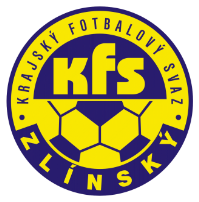 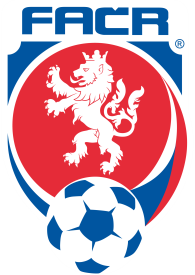 Hradská 854, 760 01 ZLÍN       Tel: 577 019 393Email: lukas@kfszlin.cz  
__________________________________________________________________________Rozhodnutí DK Zl KFS ze dne 31. května 2017Bihari Radek – 90120055 – TJ Spartak Hluk – poplatek 200,- Kč§39/1 DŘ žádosti se nevyhovujeBodlák Milan – 93032455 – SK Vlachovice - ZČN na 1 SU od 27.5.2017, poplatek 200,- Kč§43 DŘ zmaření zjevné brankové příležitosti podraženímDvořák Michal – 00080451 - SK Baťov - ZČN na 1 SU od 28.5.2017, poplatek 100,- Kč46/1, DŘ vyloučen po 2. ŽKHaloda Tomáš – 90010726 – FC Strání - poplatek 300,- Kč§41 DŘ žádosti se vyhovuje, zbytek trestu 1 SU se promíjíKafka Tomáš – 00021182 – SK Bylnice - ZČN na 1 SU od 27.5.2017, poplatek 100,- Kč46/1, DŘ vyloučen po 2. ŽKKozel Tomáš – 92080249 – FC Vik. Otrokovice - ZČN na 1 SU od 28.5.2017, poplatek 200,- Kč46/1, DŘ vyloučen po 2. ŽKManďák Roman – 93070013 – TJ Sokol Veselá - ZČN na 4 SU od 27.5.2017, poplatek 00,- Kč§45/1 DŘ urážka rozhodčího v přerušené hřeNavařík Pavel – 85061623 - FC Zubří - ZČN na 1 SU od 26.5.2017, poplatek 200,- Kč46/1, DŘ vyloučen po 2. ŽKNovák Dominik – 98070702 – TJ Spartak Val. Klobouky - ZČN na 1 SU od 27.5.2017, poplatek 200,- Kč§43 DŘ zmaření zjevné brankové příležitosti drženímPaprskář Daniel – 98010017 – FC Dol. Bečva - ZČN na 1 SU od 26.5.2017, poplatek 200,- Kč46/1, DŘ vyloučen po 2. ŽKPorubský Štěpán – 98111120 – FK Vigantice - ZČN na 1 SU od 28.5.2017, poplatek 100,- Kč§43 DŘ zmaření zjevné brankové příležitosti podraženímMartin Bsonekpředseda DK Zl KFS